ИНФОРМАЦИОННОЕ ПИСЬМОУважаемые коллеги!С целью привлечения молодежи к научно-исследовательской деятельности планируется проведение межрегиональной научной конференции «Промышленная революция 4.0: взгляд молодёжи» 
21-22 ноября 2019 г. с изданием сборника тезисов докладов по материалам конференции.Направления конференции:- Технические науки,- Науки о земле,- Гуманитарные науки.К участию приглашаются студенты, аспиранты и молодые ученые в возрасте от 18 до 30 лет, занимающиеся научно-исследовательской деятельностью в рамках направлений конференции. Форма участия в конференции очная. Программа включает пленарные доклады ученых по тематике конференции и работу секций в виде устных докладов. Участие в конференции бесплатное. Все участники конференции получат сертификаты. Лучшие работы участников будут опубликованы в журнале Известия ТулГУ, включенном в Перечень ведущих рецензируемых научных журналов и изданий, рекомендованных ВАК.  Редакционная коллегия оставляет за собой право не публиковать статьи, не соответствующие тематике или поступившие с нарушением требований к оформлению.Конференция состоится в Инновационно-технологическом центре ТулГУ по адресу ул. Ф. Энгельса, 157.Проезд и проживание организуется за счет направляющей стороны.ВАЖНЫЕ ДАТЫДО 1 НОЯБРЯ 2019 – подача заявки и тезисов докладов.ДО 10 НОЯБРЯ 2019 – рассылка приглашений и программы конференции участникам, прошедшим отбор.21-22 НОЯБРЯ 2019 – дни проведения конференции.ВОЗМОЖНОЕ РАЗМЕЩЕНИЕ УЧАСТНИКОВДля иногородних участников предоставляется возможность размещения в гостинице ТулГУ. Стоимость проживания составляет 750 руб. в сутки. Для бронирования размещения в гостинице ТулГУ необходимо в заявке в соответствующем поле подтвердить данный вариант размещения.ПОДАЧА ЗАЯВКИДля участия необходимо прислать заявку и тезисы в электронном варианте по следующей Google-форме: https://docs.google.com/forms/d/1p7msgFqrqLfAokXQnbAj-kkPdTDdaE1ZYuqr7rGujmM/viewform?edit_requested=true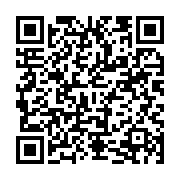 ТРЕБОВАНИЯ К МАТЕРИАЛАМ ПУБЛИКАЦИИОбъем тезисов доклада до 2 страниц (вторая страница должна быть заполнена не менее, чем на 70 %). Текст должен иметь шрифт Times New Roman, величину 14 пт с одинарным интервалом. Поля страницы со всех сторон – 20 мм, текст на странице выравнивается по ширине. Для заголовков и подзаголовков запрещаетсяиспользовать специальные стили, подчеркивания. Ссылки на литературу в тексте оформляютсяв квадратных скобках. Формулы создаются в редакторе формул Microsoft Equation. Иллюстрации должны быть выполнены в формате GIF, JPG, BMP. Вначалетезисовуказывается название доклада: полужирный шрифт, кегль 14, выравнивание – по центру. С новой строки указать фамилию(и) автора(ов), инициалы, с еще одной новой строки – университет, город, 
e-mail автора(ов), кегль 12, выравнивание по центру.Библиографический список отделяется пустой строкой и оформляется по ГОСТ 7.1.-2003.ПРИМЕР ОФОРМЛЕНИЯ ТЕЗИСОВРоссия в условиях политической глобализацииИ.А. ИвановТульский государственный университет, Тула, 12345@mail.ruГлобализация – процесс неизбежныйв силу доступности информации, развития технологий и облегчения управления финансами [1]. Можно отметить…[2]….Список литературыУткин А. И. Глобализация: процесс и осмысление // А. И. Уткин. - М.: НОРМА-ИНФРА, 2011. С. 254.Коллонтай В.М. Эволюция западных концепций глобализации // Мировая экономика и международные отношения, №1, 2002.С. 24-30.КОНТАКТНЫЕ ДАННЫЕ ОРГАНИЗАТОРОВПочтовый адрес: 300012, г. Тула, пр. Ленина,92, 
ФГБОУ ВО «Тульский государственный университет»E-mail: siano_tsu@mail.ru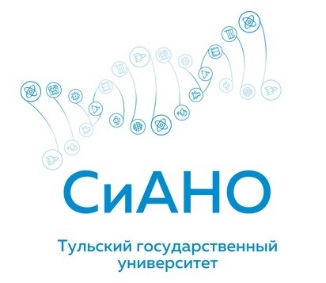 ФГБОУ ВО «Тульский государственный университет»